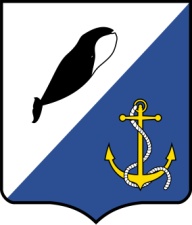 АДМИНИСТРАЦИЯ ПРОВИДЕНСКОГО ГОРОДСКОГО ОКРУГАПРОТОКОЛ № 01заседания Единой комиссии по соблюдению требований к служебному поведению муниципальных служащих Провиденского городского округаи урегулированию конфликта интересовот 29 апреля 2020 г.						               п.г.т. ПровиденияКомиссия, сформированная распоряжением главы Администрации Провиденского городского округа от 07 декабря 2016 г. № 309 «О составе Единой комиссии по соблюдению требований к служебному поведению муниципальных служащих органов местного самоуправления Провиденского городского округа и урегулированию конфликта интересов» (с изменениями от 02.08.2017 г. № 183), в составе:	Не принимал участие в заседании комиссии 1 член комиссии - муниципальный служащий, в отношении которого рассматривались материалы. Не принимал участие в заседании комиссии 1 член комиссии, находящийся в отпуске.	Присутствовал на заседании комиссии 1 муниципальный служащий, в отношении которого рассматривались материалы.Повестка дня:Исключение из состава комиссии Попова Е.А.Рассмотрение заявления муниципального служащего о наличии личной заинтересованности.  Рассмотрение материалов дела о выполнении муниципальным служащим иной оплачиваемой работы без предварительного уведомления представителя нанимателя (работодателя).По первому вопросу выступили:Рекун Д.В. – председатель комиссии, который предложил исключить из состава комиссии Попова Е.А.руководствуясь:- Указом Президента Российской Федерации от 1 июля 2010 г. № 821
«О комиссиях по соблюдению требований к служебному поведению федеральных государственных служащих и урегулированию конфликта интересов»;- пунктом 4.5. Методических рекомендаций по организации работы комиссий, одобренных президиумом Совета при Президенте РФ по противодействию коррупции, решила:учитывая, что число членов комиссии, не замещающих должности муниципальной службы, должно составлять не менее одной четверти от общего числа членов комиссии, а также смену места работы Попова Е.А., исключить его из состава членов комиссии.По второму вопросу выступили:Рекун Д.В. – председатель комиссии, который ознакомил членов комиссии с заявлением В. о наличии личной заинтересованности при проведении торгов на право аренды земельного участка. руководствуясь:- Федеральным законом от 25 декабря 2008 года № 273-ФЗ «О противодействии коррупции»;- Постановлением Администрации Провиденского городского округа от 28 апреля 2016 г. № 111 «Об утверждении Положения о единой комиссии по соблюдению требований к служебному поведению муниципальных служащих органов местного самоуправления Провиденского городского округа и урегулированию конфликта интересов»	решила:Признать, что муниципальным служащим соблюдены требования об урегулировании конфликта интересов, меры по недопущению возникновения конфликта интересов приняты.Учитывая тот факт, что В. не является членом комиссии, а также то, что при проведении аукциона В. будет находиться в отпуске, признать, что конфликт интересов отсутствует.По третьему вопросу выступили:Красикова Е.А. – секретарь комиссии, которая сообщила, что при проведении Анализа Справки о доходах, расходах, об имуществе и обязательствах имущественного характера М. обнаружила указанный в Справке доход от выполнения иной оплачиваемой работы, а также ознакомила членов комиссии с уведомлением М. о выполнении иной оплачиваемой работы от 17.12.2018 года и письмом ФГУП «УВО Минтранса России» от 26.07.2019 года. заслушав:объяснения М.руководствуясь:- Федеральным законом от 25 декабря 2008 года № 273-ФЗ «О противодействии коррупции»;- Постановлением Администрации Провиденского городского округа от 28 апреля 2016 г. № 111 «Об утверждении Положения о единой комиссии по соблюдению требований к служебному поведению муниципальных служащих органов местного самоуправления Провиденского городского округа и урегулированию конфликта интересов»	- Постановлением Администрации Провиденского городского округа от 01 марта 2017 г. № 72 «Об утверждении Порядка уведомления муниципальными служащими органов местного самоуправления Провиденского городского округа о намерении выполнять иную оплачиваемую работу и регистрации этих уведомлений»решила:Признать, что муниципальный служащий не соблюдал требования об урегулировании конфликта интересов.Запросить у М. письменное объяснение.Рекомендовать главе администрации Провиденского городского округа применить к М. конкретную меру ответственности в виде дисциплинарного взыскания.Разместить протокол заседания Единой комиссии по соблюдению требований к служебному поведению муниципальных служащих Провиденского городского округа и урегулированию конфликта интересов в информационно-телекоммуникационной сети «Интернет» на официальном сайте Провиденского городского округа (раздел «Противодействие коррупции», подраздел «Единая комиссия»).№ п/пФамилия, имя, отчествоДолжностьПримечания1234Председатель комиссии:Председатель комиссии:Председатель комиссии:Председатель комиссии:1Рекун Даниил Викторович- заместитель главы администрации Провиденского городского округа, начальник организационно-правового управления- лицо, ответственное за профилактику и противодействие коррупции в органах местного самоуправления Провиденского городского округаСекретарь комиссии:Секретарь комиссии:Секретарь комиссии:Секретарь комиссии:2Красикова Елена Алексеевна- заместитель начальника организационно-правового управления - лицо, замещающее должность муниципальной службыЧлены комиссии:Члены комиссии:Члены комиссии:Члены комиссии:3Якубова Наталья Викторовна- директор муниципального автономного учреждения «Централизованная библиотечная система Провиденского городского округа»- член Общественной палаты Чукотского автономного округа4Церенова Виктория Леонидовна- заместитель директора муниципального бюджетного общеобразовательного учреждения «Школа-интернат среднего общего образования поселка Провидения»
(МБОУ «Ш-ИСОО п. Провидения»)- представитель образовательного учреждения5Альшевская Варвара Николаевна- заместитель главы Администрации Провиденского городского округа, начальник Управления социальной политики- лицо, замещающее должность муниципальной службы6Ковалькова Анжелика Викторовна- начальник отдела культуры, спорта и туризма управления социальной политики Администрации Провиденского городского округа- бывший муниципальный служащий, представитель учреждения культуры7Сторчак Елена Владимировна- заместитель директора по воспитательной работе муниципального бюджетного общеобразовательного учреждения «Школа-интернат среднего общего образования поселка Провидения»
(МБОУ «Ш-ИСОО п. Провидения»)- представитель образовательного учрежденияПредседатель комиссииРекун Д.В.Секретарь комиссииКрасикова Е.А.Члены комиссии:Якубова Н.В.Церенова В.Л.Сторчак Е.В.Альшевская В.Н.Ковалькова А.В.